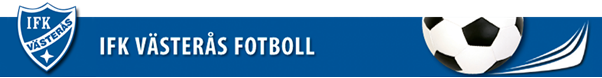 Bemanningsplan Fibra Cup 2023Kristi himmelfärdshelgen torsdag-lördag 18-20 majInnehållSEKRETARIAT / DOMARE	1GRILL, KIOSK OCH PARKERING	2SKOLOR Rudbeck & Apalbyskolan.	4PLANVÄRDAR	6STÄDNING & ÖPPNING AV OMKLÄDNINGSRUM PÅ APALBY	6TRANSPORTER samt kontakt med skolor	6SEKRETARIAT / DOMARE AnsvarigMagnus Kindbom	072-221 73 25		Cupansvarig, Resultat Mikael Rodin 	076-050 69 77		DomareSofia Olsson		070-310 17 00		Laganmälan, omklädningsrumXx 	xxxxx-xxx xx xx	Ansvarar för registrering, resultatrapport, prisutdelning och domare.Samling kl. 8:00 Rocklunda A7 på torsdag, fredag och lördag kl. 07.00GRILL, KIOSK OCH PARKERING Ersättning till lagen: 1000kr/halvdag, 2000kr/heldagAnsvariga lag:Det finns ett gemensamt tält på Rocklundområdet med kioskförsäljning och grill. Anmäl namn och telefonnummer för huvudansvarig i laget till IFK:s kansli.Bemanning1 person som är på plats hela tiden laget är ansvariga med övergripande ansvar för kiosk, parkering och kontakter med skolor. Om det blir brist på någon vara ansvarar personen för kompletteringsinköp (kort för inköp på Snabbgross finns i sekretariatet)4 personer på morgonen till kiosk + 2 personer som parkeringsvakter och sedan minst 6 personer när grillningen börjar. Man behöver börja med grillen kl. 10 för att kunna vara färdig att servera vid 10.30.Varje lag ansvarar för att göra bemanningslistor. Tips, skicka först ut förslag med vilka tider respektive föräldrar ska ansvara för. Om de vill byta får de byta internt med varandra i laget.Ansvar:Dagen innan: Ansvara för att smörgåsar att göra toast av finns klara. Kontakta kansliet för att få bröd och pålägg.Morgon: Ställer fram bord och plockar fram varor för försäljning. Prioritera att börja brygga kaffe tidigt. De som ska sköta grillen tar fram grillarna och gör i ordning.Under dagen: Försäljning och påfyllning av varor, hålla rent och snyggt runt tältet.Kväll: Plockar undan alla varor och städar. Minst två personer ansvarar för att kärl och bestick diskas (på IFKs kansli).OBS På lördag kväll ska allt material plockas undan och köras till IFK:s kansli samt tältet tas ned. Bemanning från ansvarigt lag måste vara kvar tills allt är klart. Cupansvarig är med och anvisar.När det gäller sopor så se till att byta sopsäckarna när de är fulla och lägg vid kiosktältet så kommer vaktmästarna och hämtar säckarna så det ser snyggt ut.Tänk på att inte öppna mer förpackningar än vad som beräknas gå åt. Öppnade förpackningar kan föreningen inte lämna tillbaka.Parkeringsvakter:Det räcker att ha parkeringsvakter de två första timmarna på morgonen 08.00-10.00.Det viktigaste är att se till att bilarna parkerar i rader på gräsfältet mellan parkeringen till Västerås arena och grusparkeringen vid planerna.  Se till att bilarna inte parkerar utmed vägen så att de blockerar möjligheten att köra in till gräsplanen.Bilar får inte någonstans parkeras utmed vägen så att de blockerar för räddningsfordon. 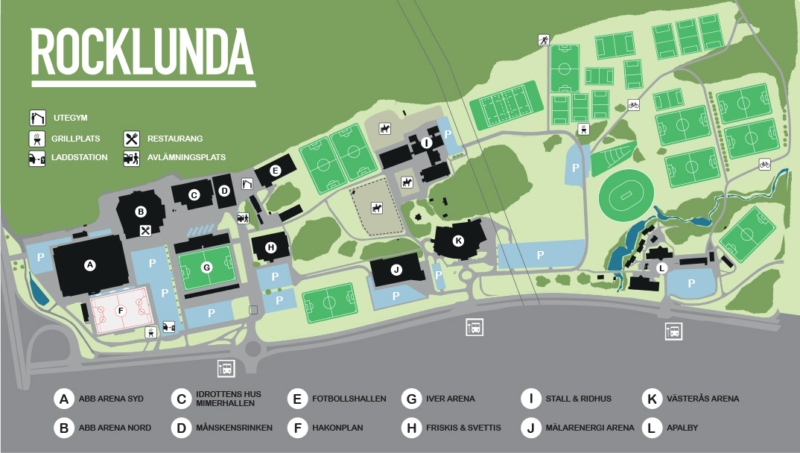 SKOLOR Ersättning: 2000kr/dygn, max 6000kr/skolaRudbeckApalbyAnmäl namn och telefonnummer för huvudansvarig i laget till IFK:s kansli.Skolorna ska bemannas dygnet runt. Hjälpa besökande lag med var de ska bo samt låsa upp sovsalar. Sköta reception och kiosk.Ansvarigt lag ska även hjälpa till vid de tillfällen det serveras frukost, lunch och middag på skolan. Det behövs extra personal till det.Det kommer finns en telefon i varje reception dit besökande lag kan ringa när de behöver hjälpTelefon till ansvariga Rudbeckianska Gymnasiet under cupen: 076-228 79 60
Telefon till ansvariga Apalbyskolan under cupen: 076 216 09 74Se även särskilt informationsblad om ansvar och rutiner för ansvarig på skolan.Bemanning:2 personer dygnet runt samt 2 extra personer som hjälper till i servering vid frukost, lunch och middag. Laget gör själva bemanningschema. Tips, skicka först ut förslag med vilka tider respektive föräldrar ska ansvara för. Om de vill byta får de byta internt med varandra i laget.FörberedelserAnmäla huvudansvarig person till IFK:s kansli med kontaktuppgifter. En ansvarig (gärna fler personer) från lag som öppnar och stänger skolan hämtar nycklar från vaktmästare på skolan. Säkerställ att ni får all information från vaktmästare om larm, belysning, städutrustning, kontakt till bevakningsbolag. Glöm inte att fråga om automatisk belysning i sovsalar och gymnastiksalar och hur de stängs av.Samma person/personer som är med och träffar vaktmästaren öppnar skolan och är även på plats sista dagen när skolan städas och stängs för att säkerställa att allting är ok och för att säkerställa att alla nycklar och eventuella kort/blippar återlämnasSätta upp skyltar på utsidan så att det framgår var entré och reception finns. Säkerställa att man vet var de olika skolsalarna är och vilka lag som ska bo i respektive sal. Iordningställa reception och kiosk Dusch och ombyteSkriva information om vilka tider som gäller och var man byter om Sätta upp skyltar om dam och herrReception / Kiosk:Minst 2 personer Sköta kiosk och annan service dygnet runt med start från onsdag kl. 16.00 på Rudbeck och från torsdag kl.10.00 på Apalby. Båda skolorna stänger kl. 15.00 på lördag.Skolan skall hållas låst dygnet runt för att förhindra att obehöriga ta sig in. Släppa in lag under dag/kvällstid. Skolorna är helt låsta 23.00-06.00 men två personer från lager ska vara på plats av säkerhetsskäl och som ska gå att kontakta.Fylla på papper/toalettpapper på toaletter och se till att det ser snyggt ut.Ta emot lagen vid ankomst, dela ut eventuella nycklar och deltagarkort/band. Visa dem vilka salar de sak bo i. Besökande lag är ansvariga för att skolsalarna rensas från möbler som ställs i skolsalen (be lagen ta kort på möbleringen först så att de kan återställa på rätt sätt när de lämnar) Frukost, lunch och middag:Frukost (Apalby & Rudbeck): 2 personer hjälpa till i matsalen kl. 06.00-09.00. Personal från skolan är närvarande. Uppgifter: hjälpa till att ställa fram mat, hålla ordning, plocka undan och städa, även städa golven.Lunch och middag (endast Rudbeck): 2 personer hjälpa till vid lunch 10.30-14.30 och middag 17.00-20.00. Uppgifter: hjälpa till att ställa fram mat, hålla ordning, plocka undan och städa, även städa golven.Lagen lämnar och stängning av skolanNär lagen lämnar på lördag ska de städa skolsalen (sopa och våttorka) och möblerna återställda. Ansvarig från IFK ska följa med ledaren till skolsalen för att se att allt är ok innan de lämnar skolan. Ansvarigt lag från IFK Återställer alla möbler som använts utanför skolsalar, grovstädar korridorer, toaletter och omklädningsrum. Plocka ihop allt material från reception och transportera till sekretariatet för cupen vid Apalbyplanerna. Samma personer som hämtat nycklar och öppnat skolan ska vara med och stänga och låsa för att säkerställa att allt är korrekt återställt.Nycklar återlämnas av ansvariga i det lag som har sista passet. Nycklar återlämnas till vaktmästaren eller till IFK:s kansli efter cupen. Nycklar kan inte lämnas till sekretariatet under cupen då det av erfarenhet händer mycket och det uppstår oklarheter om vem som tagit emot nycklar och var de tagit vägen.PLANVÄRDAR Ersättning 500kr/dagAnsvarig:		Anmäl namn och telefonnummer för huvudansvarig i laget till IFK:s kansli.Samling vid Sekretariat:Torsdag: 08.30 Fredag och lördag: kl.07.30Ansvar: En ansvarig person för matchvärdarna från laget ska var på plats under hela dagenEn matchvärd ansvarar för 2 planer. Det behövs 6 matchvärdar på plats hela dagenAlla matchvärdar ska vara på plats vid sekretariatet på morgonen.Ingen får lämna sin plats innan vid planen innan nästa värd har kommitAnsvarar för matchbollar. Hämta bollar i sekretariatet eller ta över från tidigare värd. Ge boll till domare innan match och ta tillbaka bollen efter matchSäkerställer att domare är på plats tills matchen börjar. Kontakta sekretariat om domare inte är på plats I klasser där resultat räknas ska matchvärden ta in resultat från domaren och rapportera till sekretariat. Säkerställ att även domarna sparar resultaten i egen anteckning.Hänvisar lagen till Sekretariat vid protester mm. flaggor,Hjälpa till med städning runt planerna. Plocka skräp och slänga det i papperskorgarna.Tel. nummer till sekretariat: Obs! tag med egen stol, solskydd, regnskydd mm. OMKLÄDNINGSRUM PÅ APALBY Ansvarig: Sofia Olsson	Öppning och stängning av omklädningsrummen städning.TRANSPORTER samt kontakt med skolorAnsvarig: Fehmi SezgirAnsvar: Transporter för skola, kiosk, grill, vatten, bord & stolar mm. Extra inköp av varor vid behov.Samling kl. 7:00 Kansliet varje dagKiosk & grill, (minst 4-6 pers)Torsdag 08.00-13.00P09Torsdag 13.00-19.00P09Fredag 07.00-13.00F07/08Fredag 13.00-19.00F07/08Lördag 07.00-13.00P11Lördag 13.00-19.00P15Ansvarigt lagOnsdag 16.00 – Torsdag 20.00F09Torsdag 20.00 – Fredag 20.00P12Fredag 20.00 – Lördag 16.00F09Ansvarigt lagTorsdag 10.00 – Torsdag 20.00DamFredag 9.00 – Fredag 21.00F14/15Fredag 21.00 – Lördag 16.00DamAnsvarigt lagTorsdagP17UFredagP19ULördagHerr